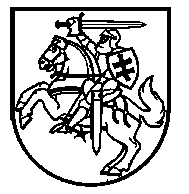 Lietuvos Respublikos VyriausybėnutarimasDĖL LIETUVOS RESPUBLIKOS PREZIDENTO SUTUOKTINIO VALSTYBINĖS PENSIJOS SKYRIMO IR MOKĖJIMO NUOSTATŲ PATVIRTINIMO2016 m. rugsėjo 21 d. Nr. 929VilniusVadovaudamasi Lietuvos Respublikos valstybinių pensijų įstatymo 153 straipsnio 1 dalimi, Lietuvos Respublikos Vyriausybė nutaria:Patvirtinti Lietuvos Respublikos Prezidento sutuoktinio valstybinės pensijos skyrimo ir mokėjimo nuostatus (pridedama). Ministras Pirmininkas	Algirdas ButkevičiusSocialinės apsaugos ir darbo ministrė	Algimanta PabedinskienėPATVIRTINTA
Lietuvos Respublikos Vyriausybės
2016 m. rugsėjo 21 d. nutarimu Nr. 929  LIETUVOS RESPUBLIKOS PREZIDENTO SUTUOKTINIO VALSTYBINĖS PENSIJOS SKYRIMO IR MOKĖJIMO NUOSTATAII SKYRIUSBENDROSIOS NUOSTATOS1. Lietuvos Respublikos Prezidento sutuoktinio valstybinės pensijos skyrimo ir mokėjimo nuostatai (toliau – Nuostatai) reglamentuoja kreipimosi dėl Lietuvos Respublikos valstybinių pensijų įstatyme numatytų Lietuvos Respublikos Prezidento sutuoktinio valstybinės pensijos (toliau – sutuoktinio valstybinė pensija) ir Lietuvos Respublikos Prezidento sutuoktinio našlaičių valstybinės pensijos (toliau – našlaičių valstybinė pensija) (toliau kartu – valstybinė pensija) paskyrimo, valstybinės pensijos skyrimo ir mokėjimo tvarką.II SKYRIUSKREIPIMASIS DĖL VALSTYBINĖS PENSIJOS PASKYRIMO2. Lietuvos Respublikos Prezidento (toliau – Respublikos Prezidentas) sutuoktinis, turintis teisę gauti sutuoktinio valstybinę pensiją, arba jo įgaliotas asmuo, arba globėjas, jeigu Respublikos Prezidento sutuoktinis (toliau – sutuoktinis) pripažintas neveiksniu šioje srityje, dėl sutuoktinio valstybinės pensijos paskyrimo kreipiasi į Lietuvos Respublikos Prezidento kanceliariją (toliau – Prezidento kanceliarija) ir pateikia šiuos dokumentus:2.1. prašymą skirti sutuoktinio valstybinę pensiją. Prašyme nurodomas vienas iš Nuostatų 12 punkte nustatytų sutuoktinio valstybinės pensijos gavimo būdų, kuriuo pageidaujama gauti sutuoktinio valstybinę pensiją;2.2. sutuoktinio asmens tapatybę patvirtinantį dokumentą (Lietuvos Respublikos piliečio pasą, Lietuvos Respublikos pasą, Lietuvos Respublikos diplomatinį pasą arba asmens tapatybės kortelę) arba šio dokumento kopiją;2.3. santuoką su Respublikos Prezidentu patvirtinantį dokumentą arba šio dokumento kopiją;2.4. darbingumo lygio pažymą, išduotą Neįgalumo ir darbingumo nustatymo tarnybos prie Socialinės apsaugos ir darbo ministerijos (toliau – Tarnyba), arba šio dokumento kopiją, jeigu asmens teisė gauti sutuoktinio valstybinę pensiją siejama su darbingumo netekimu; 2.5. jeigu dėl sutuoktinio valstybinės pensijos prašymą pateikia sutuoktinio įgaliotas asmuo arba globėjas, – dokumentą, atitinkamai patvirtinantį įgaliojimą ar globos nustatymą ir asmens paskyrimą globėju, taip pat sutuoktinio įgalioto asmens arba globėjo tapatybę patvirtinantį dokumentą arba šių dokumentų kopijas;2.6. jeigu dėl sutuoktinio valstybinės pensijos prašymą pateikia sutuoktinis, pripažintas ribotai veiksniu šioje srityje, – jo rūpintojo rašytinį sutikimą dėl kreipimosi skirti sutuoktinio valstybinę pensiją, dokumentą, patvirtinantį rūpybos nustatymą ir asmens paskyrimą rūpintoju, taip pat rūpintojo asmens tapatybę patvirtinantį dokumentą arba šių dokumentų kopijas;2.7. jeigu sutuoktiniui buvo mokama kita valstybinė pensija, nurodyta Lietuvos Respublikos valstybinių pensijų įstatymo 1 straipsnio 1 dalyje, – kitos valstybinės pensijos mokėjimo funkciją atliekančios institucijos ar įstaigos išduotą dokumentą, patvirtinantį, kad sutuoktinis atsisakė gaunamos valstybinės pensijos.3. Dėl našlaičių valstybinės pensijos paskyrimo asmuo (pilnametis sutuoktinio našlaitis arba jo įgaliotas asmuo, arba globėjas, jeigu sutuoktinio našlaitis pripažintas neveiksniu šioje srityje, arba nepilnametis nuo 14 iki 18 metų sutuoktinio našlaitis, pripažintas visiškai veiksniu (emancipuotas), arba nepilnametis nuo 14 iki 18 metų sutuoktinio našlaitis, turintis likusio gyvo vieno iš tėvų (įtėvių) (toliau – tėvas) ar rūpintojo sutikimą dėl kreipimosi skirti našlaičių valstybinę pensiją, arba nepilnamečio sutuoktinio našlaičio tėvas, globėjas) kreipiasi į Prezidento kanceliariją ir pateikia šiuos dokumentus: 3.1. prašymą skirti našlaičių valstybinę pensiją. Prašyme nurodomas vienas iš Nuostatų 12 punkte nustatytų našlaičių valstybinės pensijos gavimo būdų, kuriuo pageidaujama gauti našlaičių valstybinę pensiją;3.2. sutuoktinio našlaičio asmens tapatybę patvirtinantį dokumentą (Lietuvos Respublikos piliečio pasą, Lietuvos Respublikos pasą, Lietuvos Respublikos diplomatinį pasą arba asmens tapatybės kortelę), jeigu našlaičių valstybinę pensiją prašoma skirti sutuoktinio našlaičiui, vyresniam nei 16 metų, arba šio dokumento kopiją;3.3. dokumentą, patvirtinantį sutuoktinio mirtį, arba šio dokumento kopiją;3.4. dokumentą, patvirtinantį tėvystės (motinystės) ryšius su mirusiuoju, arba šio dokumento kopiją; 3.5. švietimo įstaigos išduotą pažymą (pažymėjimą) pilnamečiam sutuoktinio našlaičiui, kad jis mokosi pagal bendrojo ugdymo programą, pirmą kartą įgyja pirmąją kvalifikaciją pagal formaliojo profesinio mokymo programą arba studijuoja aukštojoje mokykloje pagal nuolatinių studijų programą ir pirmą kartą įgyja bakalauro ar magistro laipsnį, jeigu jo teisė į našlaičių valstybinę pensiją siejama su mokymusi, arba šio dokumento kopiją; 3.6. Tarnybos išduotą darbingumo lygio pažymą, jeigu pilnametis sutuoktinio našlaitis yra pripažintas neįgaliuoju iki 18 metų, arba šio dokumento kopiją;3.7. jeigu prašymą skirti našlaičių valstybinę pensiją nepilnamečiam sutuoktinio našlaičiui pateikia tėvas, – dokumentą, patvirtinantį tėvystės (motinystės) ryšius, jeigu šių duomenų nėra Nuostatų 3.4 papunktyje nurodytame dokumente, arba šio dokumento kopiją;3.8. jeigu prašymą skirti našlaičių valstybinę pensiją nepilnamečiam sutuoktinio našlaičiui pateikia globėjas arba rūpintojas, – atitinkamai dokumentą, patvirtinantį globos ar rūpybos nustatymą ir asmens paskyrimą globėju ar rūpintoju, arba šio dokumento kopiją;3.9. jeigu prašymą skirti našlaičių valstybinę pensiją pilnamečiam sutuoktinio našlaičiui pateikia šio našlaičio įgaliotas asmuo arba globėjas, – dokumentą, atitinkamai patvirtinantį įgaliojimą ar globos nustatymą ir asmens paskyrimą globėju, arba šių dokumentų kopijas;3.10. Nuostatų 3.7–3.9 papunkčiuose numatytais atvejais – asmens, kuris kreipiasi dėl našlaičių valstybinės pensijos paskyrimo sutuoktinio našlaičiui, tapatybę patvirtinantį dokumentą arba šio dokumento kopiją;3.11. jeigu prašymą skirti našlaičių valstybinę pensiją pateikia pilnametis sutuoktinio našlaitis, pripažintas ribotai veiksniu šioje srityje, – jo rūpintojo rašytinį sutikimą dėl kreipimosi skirti našlaičių valstybinę pensiją;3.12. jeigu prašymą skirti našlaičių valstybinę pensiją pateikia nepilnametis nuo 14 iki 18 metų sutuoktinio našlaitis, – tėvo arba rūpintojo sutikimą dėl kreipimosi skirti našlaičio valstybinę pensiją;3.13. jeigu prašymą skirti našlaičių valstybinę pensiją pateikia nepilnametis nuo 14 iki 18 metų sutuoktinio našlaitis, pripažintas visiškai veiksniu (emancipuotas), – šią aplinkybę įrodantį dokumentą arba jo kopiją.4. Prezidento kanceliarija, priėmusi prašymą skirti valstybinę pensiją kartu su visais reikiamais dokumentais, per 10 darbo dienų nuo paskutinio reikiamo dokumento valstybinei pensijai skirti gavimo pateikia juos Lietuvos Respublikos socialinės apsaugos ir darbo ministerijai (toliau – ministerija). Prezidento kanceliarija, teikdama ministerijai dokumentus dėl sutuoktinio valstybinės pensijos skyrimo, kartu prideda Prezidento kanceliarijos išduotą pažymą, patvirtinančią, kad asmuo, būdamas sutuoktiniu, Respublikos Prezidento kadencijos (kadencijų) metu ne mažiau kaip 3 metus atliko valstybiniame ir (ar) diplomatiniame protokole nustatytas sutuoktinio funkcijas, taip pat pateikia Valstybinio socialinio draudimo fondo valdybos prie Socialinės apsaugos ir darbo ministerijos pažymą, kad asmuo negauna draudžiamųjų pajamų.III SKYRIUSVALSTYBINĖS PENSIJOS SKYRIMAS5. Sprendimą skirti valstybinę pensiją priima Lietuvos Respublikos Vyriausybė ministerijos teikimu. Ministerija teikimą skirti valstybinę pensiją Lietuvos Respublikos Vyriausybei pateikia per 10 darbo dienų nuo visų reikiamų dokumentų valstybinei pensijai skirti gavimo. Valstybinė pensija skiriama atitinkamai Lietuvos Respublikos valstybinių pensijų įstatymo 151 straipsnio 3 dalyje ir 152 straipsnio 3 dalyje nurodytų dydžių. 6. Sutuoktinio valstybinė pensija skiriama sutuoktiniui, turinčiam teisę gauti sutuoktinio valstybinę pensiją, nuo tos dienos, kurią nutrūko Respublikos Prezidento įgaliojimai Lietuvos Respublikos Konstitucijos 88 straipsnio nustatytais pagrindais, iki gyvos galvos. 7. Našlaičių valstybinės pensijos mirusio sutuoktinio našlaičiams, turintiems teisę gauti šią pensiją, skiriamos nuo sutuoktinio mirties dienos. Kiekvienam sutuoktinio našlaičiui ji skiriama atskirai. 8. Našlaičių valstybinė pensija skiriama:8.1. nepilnamečiams sutuoktinio našlaičiams – iki jų pilnametystės;8.2. pilnamečiams sutuoktinio našlaičiams, jeigu jų teisė į našlaičių valstybinę pensiją siejama su mokymusi, kol jie mokosi pagal bendrojo ugdymo programą, pirmą kartą įgyja pirmąją kvalifikaciją pagal formaliojo profesinio mokymo programą arba studijuoja aukštojoje mokykloje pagal nuolatinių studijų programą ir pirmą kartą įgyja bakalauro ar magistro laipsnį, – iki baigs mokymąsi ar studijas pagal šias programas (išskyrus bendrojo ugdymo programų mokinius, kurie turi teisę gauti našlaičių valstybines pensijas iki tų metų, kuriais jie baigia mokytis pagal šias programas, rugpjūčio 31 d.), tačiau ne ilgiau, negu kol jiems sukaks 24 metai;8.3. pilnamečiams sutuoktinio našlaičiams, kurie buvo pripažinti neįgaliaisiais, iki jiems sukako 18 metų, – tol, kol jie bus nedarbingi ar iš dalies darbingi.9. Pasikeitus Respublikos Prezidento darbo užmokesčiui, sutuoktinių valstybinių pensijų dydžius Prezidento kanceliarija nustato iš naujo. IV SKYRIUSVALSTYBINĖS PENSIJOS MOKĖJIMAS10. Lietuvos Respublikos Vyriausybei priėmus nutarimą dėl valstybinės pensijos skyrimo, ministerija per 5 darbo dienas nuo šio nutarimo priėmimo perduoda Prezidento kanceliarijai dokumentus, kurie buvo pateikti valstybinei pensijai skirti. Kiekvienam valstybinės pensijos gavėjui Prezidento kanceliarija sudaro atskirą pensijos gavėjo bylą. Šioje byloje kaupiami visi su valstybinės pensijos skyrimu ir mokėjimu susiję dokumentai.11. Valstybinė pensija mokama už praėjusį mėnesį iki einamojo mėnesio 25 dienos. 12. Valstybinė pensija pervedama per Lietuvos Respublikoje, kitoje Europos Sąjungos valstybėje narėje ar Europos ekonominės erdvės valstybėje įregistruotą kredito įstaigą ar kitą mokėjimo paslaugų teikėją į valstybinės pensijos gavėjo asmeninę sąskaitą. Valstybinės pensijos gavėjams, gyvenantiems Lietuvos Respublikos teritorijoje, valstybinė pensija gali būti išmokama Prezidento kanceliarijos Lietuvos Respublikos viešųjų pirkimų įstatymo nustatyta tvarka parinktose mokėjimo įstaigose (jų padaliniuose) arba pristatoma į namus pagal valstybinės pensijos gavėjo deklaruotą ar gyvenamąją vietą, kurioje jis faktiškai dažniausiai gyvena Lietuvos Respublikoje. Valstybinių pensijų persiuntimo į jų gavėjų sąskaitas išlaidos apmokamos iš valstybės biudžeto lėšų.13. Valstybinė pensija mokama patiems asmenims, kuriems ji paskirta, arba jų teisėtiems atstovams.14. Sutuoktinio valstybinės pensijos gavėjui paskirtos sutuoktinio valstybinės pensijos mokėjimas sustabdomas, jeigu, išrinkus Respublikos Prezidentą naujai kadencijai, jis vėl pradeda vykdyti valstybiniame ir (ar) diplomatiniame protokole nustatytas sutuoktinio funkcijas arba netenka Lietuvos Respublikos pilietybės, arba paskyrus sutuoktinio valstybinę pensiją jam paskiriama kita valstybinė pensija ar atnaujinamas anksčiau paskirtos valstybinės pensijos mokėjimas, arba jis pradeda gauti draudžiamąsias pajamas. Sutuoktinio valstybinės pensijos mokėjimas sustabdomas nuo šių aplinkybių atsiradimo dienos, o mokėjimas vėl atnaujinamas nuo dienos, kurią nurodytos aplinkybės išnyko, jeigu sutuoktinio valstybinės pensijos gavėjas atitinka kitas sutuoktinio valstybinės pensijos mokėjimo sąlygas.15. Jeigu valstybinės pensijos gavėjui įsiteisėjo apkaltinamasis teismo nuosprendis, kuriuo valstybinės pensijos gavėjas pripažintas kaltu už tyčinio nusikaltimo padarymą, paskirtos valstybinės pensijos mokėjimas nutraukiamas nuo teismo nuosprendžio įsiteisėjimo dienos.16. Našlaičių valstybinės pensijos gavėjui netekus Lietuvos Respublikos pilietybės, našlaičių valstybinės pensijos mokėjimas sustabdomas nuo šios aplinkybės atsiradimo dienos. Našlaičių valstybinės pensijos mokėjimas atnaujinamas nuo dienos, kurią nurodyta aplinkybė išnyko.17. Pasibaigus našlaičių valstybinės pensijos skyrimo terminams, nurodytiems Nuostatų 8 punkte, paskirtos našlaičių valstybinės pensijos mokėjimas nutraukiamas nuo mėnesio, einančio po to mėnesio, kurį našlaičių valstybinės pensijos gavėjui baigėsi našlaičių valstybinės pensijos skyrimo terminas, pirmos dienos, išskyrus atvejį, numatytą Nuostatų 18 punkte.18. Jeigu pilnametis sutuoktinio našlaitis mokosi pagal formaliojo profesinio ugdymo programą arba studijuoja pagal nuolatinių studijų programą, našlaičių valstybinė pensija jam mokama iki atitinkamų metų mokslo ar studijų pradžios toje švietimo įstaigoje, bet ne ilgiau kaip iki šios įstaigos baigimo ir ne ilgiau, iki jam sukaks 24 metai. Sutuoktinio našlaitis, švietimo įstaigoje prasidėjus kiekvieniems mokslo ar studijų metams (arba prieš mokslo ar studijų metų pradžią), privalo Prezidento kanceliarijai pateikti švietimo įstaigos išduotą pažymą apie mokymąsi ar studijas. Šioje pažymoje kartu turi būti nurodyta, kada švietimo įstaigoje prasideda ir baigiasi mokslo ar studijų metai. Sutuoktinio našlaičiui, nepateikusiam pažymos, našlaičių valstybinės pensijos mokėjimas sustabdomas nuo mokslo metų ar studijų toje švietimo įstaigoje pradžios. Gavus pažymą, paskirtos našlaičių valstybinės pensijos mokėjimas atnaujinamas nuo jo sustabdymo dienos.Jeigu sutuoktinio našlaitis, baigęs mokytis ar studijuoti pagal atitinkamą programą, vėl pradeda mokytis ar studijuoti, našlaičių valstybinė pensija pradedama mokėti nuo mokslo ar studijų metų pradžios toje švietimo įstaigoje.19. Valstybinės pensijos gavėjui mirus, jį palaidojusiems asmenims, pateikusiems Prezidento kanceliarijai prašymą ir dokumentą, patvirtinantį valstybinės pensijos gavėjo mirtį, ar šio dokumento kopiją, išmokama valstybinė pensija už mirties mėnesį, jeigu ji dar nebuvo išmokėta, ir valstybinės pensijos vieno mėnesio dydžio suma. Jeigu valstybinės pensijos gavėjas iki mirties dienos dar nebuvo gavęs valstybinės pensijos (ar valstybinė pensija nebuvo išmokėta teisėtiems valstybinės rentos gavėjo atstovams) už praėjusį mėnesį, ši pensija taip pat išmokama valstybinės pensijos gavėją palaidojusiems asmenims.V SKYRIUSBAIGIAMOSIOS NUOSTATOS20. Valstybinės pensijos gavėjas arba jo įgaliotas asmuo, arba asmens, kuriam paskirta valstybinė pensija, tėvas, globėjas ar rūpintojas privalo pranešti Prezidento kanceliarijai apie aplinkybes, turinčias įtakos valstybinės pensijos mokėjimui, nurodytas Lietuvos Respublikos valstybinių pensijų įstatymo 151 straipsnio 2 dalyje, 152 straipsnio 1 dalyje, 153 straipsnio 2 ir 6 dalyse, per 10 darbo dienų nuo šių aplinkybių atsiradimo. Jeigu apie nurodytas aplinkybes laiku nepranešama, permokėta suma išieškoma Lietuvos Respublikos civilinio proceso kodekso nustatyta tvarka. 21. Asmenų pateiktos dokumentų kopijos turi būti patvirtintos Lietuvos Respublikos civilinio proceso kodekso ir Dokumentų rengimo taisyklių, tvirtinamų Lietuvos vyriausiojo archyvaro, nustatyta tvarka. Asmeniui pateikus dokumentų, nurodytų Nuostatų 2, 3 ir 19 punktuose, originalus, Prezidento kanceliarijos valstybės tarnautojai ar darbuotojai, įgalioti tvirtinti dokumentų kopijų tikrumą, padaro jų kopijas, patvirtina kopijų tikrumą ir originalus grąžina juos pateikusiam asmeniui. Tais atvejais, kai prašymas ir dokumentai siunčiami paštu, dokumentų kopijos turi būti patvirtintos notaro ar kito asmens, įgalioto atlikti notarinius veiksmus.22. Dokumentai, nurodyti Nuostatų 2, 3, 4, 18 ir 19 punktuose, Prezidento kanceliarijai ir ministerijai pateikiami tik tuo atveju, jeigu šiuose dokumentuose nurodytų duomenų nėra Lietuvos Respublikos gyventojų registre, kituose valstybės, žinybiniuose registruose arba valstybės informacinėse sistemose.23. Dokumentus, reikalingus valstybinei pensijai skirti ir mokėti, asmenys gali pateikti tiesiogiai atvykę į Prezidento kanceliariją, atsiųsti registruotu laišku arba elektroninių ryšių priemonėmis, pasirašytus saugiu elektroniniu parašu.––––––––––––––––––––